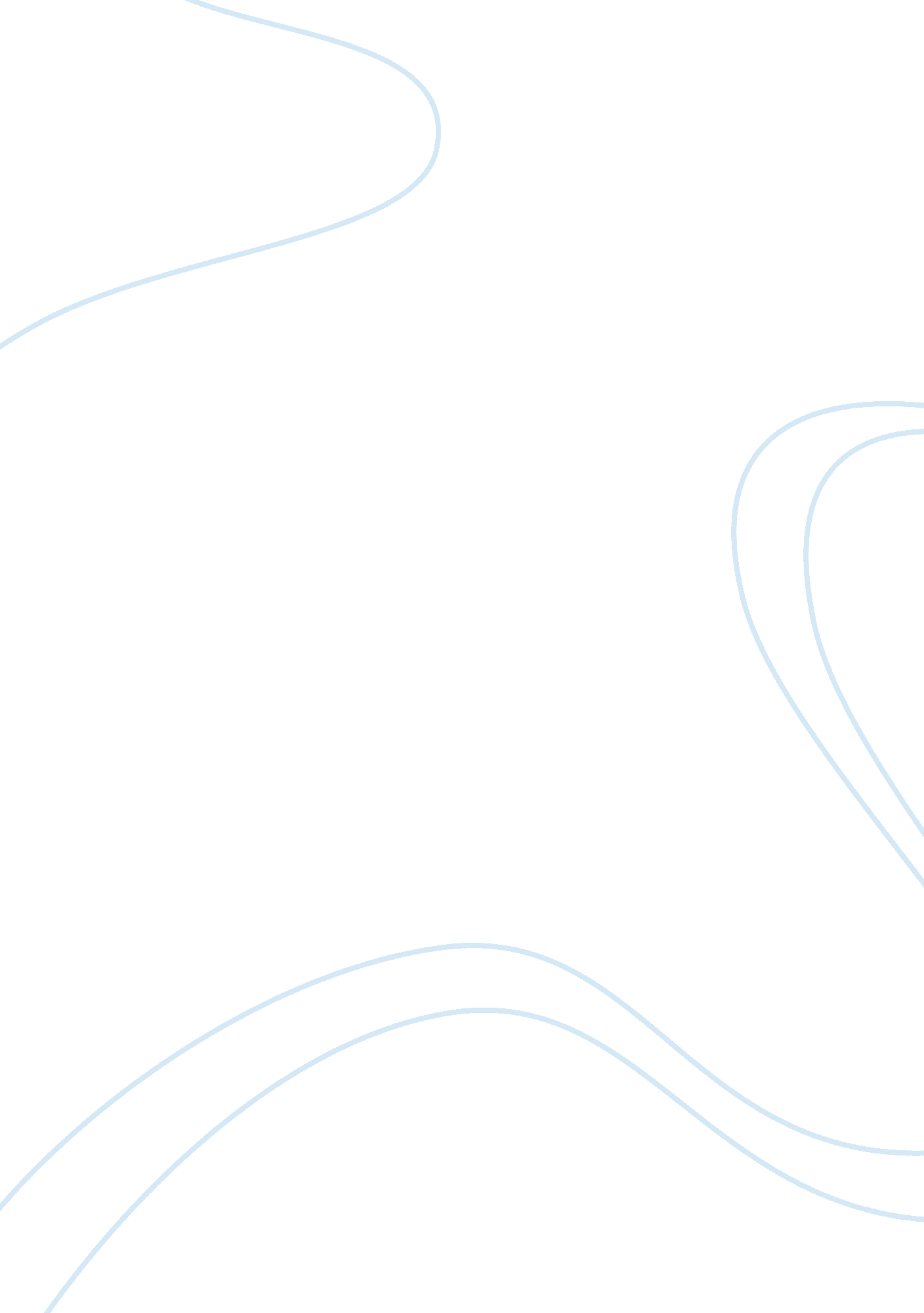 Graduation speech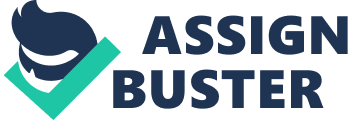 GRADUATION SPEECH [Insert al Affiliation] Life is a brilliant journey. We establish the goals and of our lives and determinetheir attainability by the choices we make every day. Going back the memory path reminds me of my first day in AlYamamah University. Five years ago, I was a freshman and categorized as the lowest and lowest knowledgeable man around. Can you believe that we are now finally graduating? And that I will be taking home a degree in Quality Management? Truly, I find no reason not to restate Eleanor Roosevelt’s assertion that “ The future belongs to those who believe in the beauty of their dreams”. 
Short or long, bad or good, I will live to recall AlYamamah University. In this farewell, I must acknowledge the university staff including instructors, dean, registrar, and the entire faculty that sacrificed their time, effort and resources to ensure that we successfully complete the journey and attain the excitement I’m currently experiencing. The entire university faculty always kept us informed about present-day and emerging issues. Instructors optionally went out of their way to organize learning materials that equipped us with the relevant skills and knowledge required in the currently competitive job market. They always ensured that our learning is not compromised by the difficult learning environment often affecting students’ understanding. The instructors acted as parents providing advice when necessary and ensure that we are on the right track. Surely, you did a lot to ensure that we had an enjoyable stay; I acknowledge you for your kind gestures! 
Moreover, it takes teamwork to survive in life. While my experience is limited, I strongly believe that we overcame the many problems that often threatened our lives because there was someone who was ready to help us. I received awesome support from my parents, family members, friends and university staff depending on the severity and nature of the problem. My parents were always responsive to my social and economic needs, not mentioning the dollars they had to part with to ensure my dream is transformed into a reality. Friends became available during study sessions, pizza parties, and whenever called upon. I thank you all. 
Regardless of personal choices, I must admit that AlYamamah University and Riyadh City was a perfect place to develop our bodies and minds during the important learning phase. Apart from the few shortcomings of the university, which I honestly believe were often a little exaggerated, Riyadh City has been accommodative to our often silly behavior. However, that is the society that we made and I would like to have around me. As a well-rounded person, I believe that the university has told us a lot but that knowledge and experience will be strengthened by the outside world which we are now entering. I hope to utilize the knowledge and experience that I have gained from my career to positively transform our society. However, I still hope for your support in all my activities and God will show me the way. Once again, thank you for making my experience in AlYamamah University memorable, inspiring and attractive. I acknowledge your assistance! 